157, rue Saint-Louis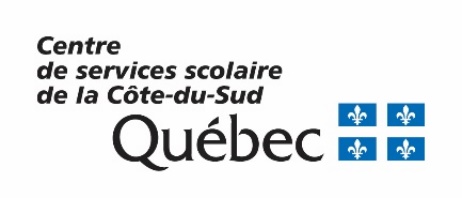 Montmagny (Québec), G5V 4N3					418-248-1001www.cscotesud.qc.caMISE EN CANDIDATURE - MEMBRES REPRÉSENTANT LE PERSONNELAU CONSEIL D’ADMINISTRATION DU CENTRE DE SERVICES SCOLAIRE DE LA CÔTE-DU-SUDSection 1 – Identification de la candidatureSection 2 – Identification du poste pour lequel la candidature est déposée Section 3 – Conditions d’éligibilité des membres du personnel* Sont inéligibles les personnes mentionnées ci-dessous :Section 4 – Présentation du candidat et motifs de la candidatureSection 5 – Signature Je,       , déclare soumettre ma candidature comme membre représentant le personnel au sein du conseil d’administration du Centre de services scolaire de la Côte-du-Sud.Signature du candidat 					Date Rappel : Toute candidature doit être déposée au plus tard le mardi 24 mai 2022, à 16 h, par courriel à l’adresse : marie.letourneau@cscotesud.qc.ca ou par courrier au 157, rue Saint-Louis, Montmagny (Québec) G5V 4N3, à l’attention de Mme Marie Létourneau ou en personne à la réception du Centre de services scolaire de la Côte-du-Sud.  Prenez note que l’original du formulaire de mise en candidature devra être transmis à la direction générale dans les plus brefs délais.Section 6 – Acceptation de la déclaration de candidatureJe, Jean-Marc Jean, directeur général,déclare avoir reçu la présente déclaration de candidature le 					 .accepte la production de la présente déclaration de candidature puisqu’elle est complète.Nom :Prénom :Adresse du domicile (no rue/avenue, no app.) :Adresse du domicile (no rue/avenue, no app.) :Adresse du domicile (no rue/avenue, no app.) :Municipalité :Municipalité :Code postal :No de téléphone :No de téléphone :Adresse courriel :Membre du personnel professionnel non enseignant siégeant à ce titre au conseil d’établissement du centre de services scolaireJe déclare :Je déclare :Être membre du personnel du centre de services scolaire et siéger à ce titre au conseil d’établissement du centre de services scolaireAvoir 18 ans accomplisÊtre de citoyenneté canadienneNe pas être en curatelleNe pas avoir été déclaré coupable d’une infraction qui est une manœuvre électorale frauduleuse en matière électorale ou référendaire en vertu de la présente loi, de la Loi sur la consultation populaire (chapitre C-64.1), de la Loi sur les élections et les référendums dans les municipalités (chapitre E-2.2) ou de la Loi électorale (chapitre E-3.3) au cours des cinq dernières années, etNe pas être un employé, un dirigeant ou autrement représentant d’une association représentant des salariés d’un centre de services scolaireUn membre de l’Assemblée nationaleUn membre du Parlement du CanadaUn membre du conseil d’une municipalitéUn juge d’un tribunal judiciaireLe directeur général des élections et les autres membres de la Commission de la représentationLes fonctionnaires, autres que les salariés au sens du Code du travail (chapitre C‐27), du ministère de l’Éducation et de tout autre ministère, qui sont affectés de façon permanente au ministère de l’ÉducationUne personne qui occupe un poste au sein d’un conseil, sauf dans le cas d’une élection lors de laquelle le poste qu’elle occupe est ouvert aux candidatures ou cesse d’existerUne personne qui occupe un poste de membre du conseil d’administration d’un autre centre de services scolaire ou qui est candidate à un autre poste de membre du conseil d’administration d’un centre de services scolaire, etUne personne à qui une peine d’emprisonnement a été imposée (cette inéligibilité cesse si la personne obtient un pardon pour l’acte commis)Je      , déclare ne faire partie d’aucune situation ci-dessus qui me rendrait inéligible à un poste en tant que membre du personnel du conseil d’administration.